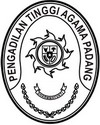 Nomor	: W3-A/316.a/HK.05/VI/2023                              Padang,       Juni 2023Lamp. 	:	-Hal	: Penyeragaman Laporan PerkaraYth.Ketua Pengadilan Agama TaluDi - TempatAssalamu’alaikum Wr. Wb.Memperhatikan Laporan Perkara Pengadilan Agama Talu Bulan Mei Tahun 2023, bahwa sampul laporan perkara tersebut tidak sesuai dengan surat Ketua Pengadilan Tinggi Agama Padang Nomor W3-A/206/HM.00/I/2023 tanggal 11 Januari 2023 tentang penyeragaman laporan perkara, untuk itu kami minta Saudara mengirimkan kembali laporan tersebut yang sesuai dengan Surat Ketua Pengadilan Tinggi Agama Padang dimaksud.Demikian disampaikan untuk dilaksanakan.Wassalam,KetuaDr. Drs. H. Pelmizar, M.H.IPENGADILAN TINGGI AGAMA PADANGJl. By Pass Km 24 Anak Air, Batipuh Panjang, Koto TangahTelp.(0751) 7054806 fax (0751) 40537Website: www.pta-padang.go.id Email: admin@pta-padang.go.idPADANG 25171